Примерный перечень экзаменационных вопросов . 1. Буддизм как религия опыта. Возможность существования «религии без Бога».2. Феномен мировой религии и мировые цивилизации. Буддизм как цивилизационнообразующая религия. 3. Основные религиозные системы и их общественно-политическое звучание накануне рождения Гаутамы. 4. Странствующие проповедники как тип духовного учителя. Аскеты и миряне в Индии. 5. Биография Будды как религиозная доктрина. 6. Биография Будды как идеальный образ. Проблема догматизации жизненного пути Гаутамы. 7. Первые буддийские соборы и начало канонизации учения и биографии Будды. 8. Тхеравада – учение раннего буддизма. 9. Карма и детерминизм в раннем буддизме. Земная жизнь человека как сансара. 10. Восьмеричный (восьмичленный) путь как способ спасения (освобождения от страданий). 11. Дхаммапада как источник по идеологии и практике раннего буддизма. 12. Буддизм Махаяны как важный шаг в трансформации буддийской религиозной философии. 13. Будды и бодисатвы как почитаемые обожествленные персоны. 14. Исторические судьбы Хинаяны и Махаяны. 15. Распространение буддизма в Китае и проблема китаизации буддизма. 16. Буддизм чань (дзэн). 17. Буддизм и синтоизм в Японии. Буддизм и синтоизм: общее и особенное. 18. Эстетика дзэн-буддизма в Японии. 19. Ламаизм и современность. 20. Современные буддийские практики. 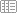 